LAVADEROS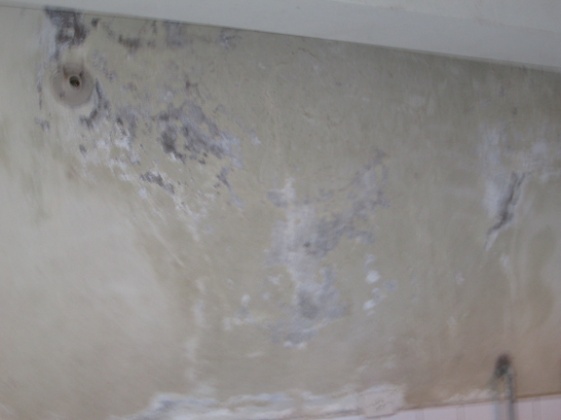 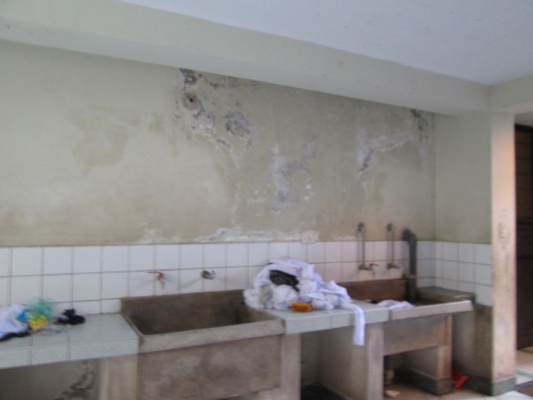 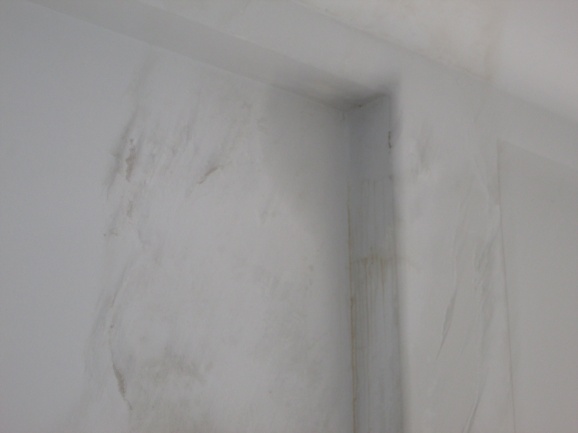 